○子どもの一年を振り返って２　　年　　　　番　　似顔絵や写真イラストなど名前　　　　　　　　　　　　似顔絵や写真イラストなど印象に残っている行事や出来事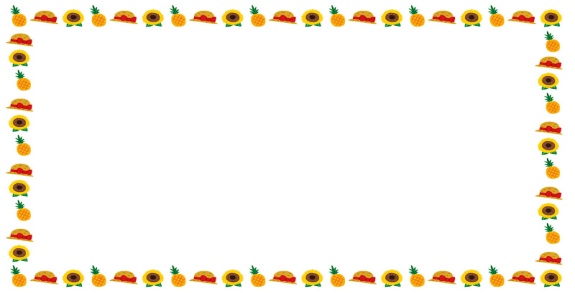 「ありがとう」や｛ごめんね｝って思っていること成長したと思うところイチオシ給食メニュー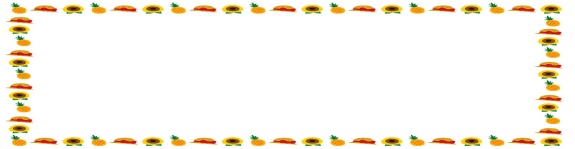 成長したと思うところ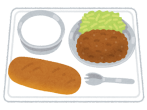 ○わがやのニュース○クラスメート・先生に○その他、次の学年にむけてひとことなど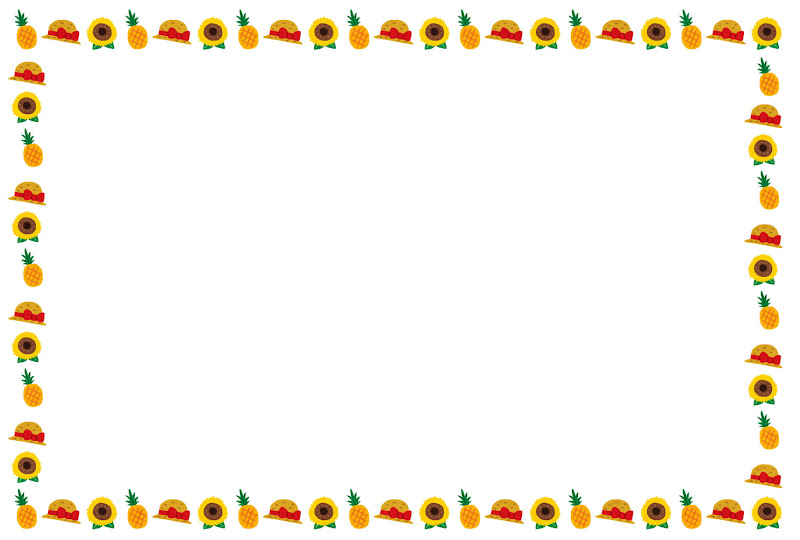 ○その他、次の学年にむけてひとことなど